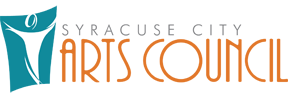 Meeting MinutesSeptember 11, 20131.   	Opening Business. 	Chairman Pro Tem Kresta Robinson called the meeting to order at 8:21 p.m.Members Present: Kresta Robinson, Sam Porter, Mariah Bailey, Jamie Murray, and James Hansen as well as Judy Merrill, Becky Snarr, Melanie Rollins, Spencer Rollins, and Jared JensenJAMES HANSEN MADE A MOTION TO ADOPT THE SEPTEMBER 11, 2013, SYRACUSE CITY ARTS COUNCIL AGENDA AS OUTLINED, SECONDED BY JAMIE MURRAY; ALL VOTED IN FAVOR.Board members reviewed the minutes of the August 7, 2013, meeting.SAM PORTER MOVED TO APPROVE THE AUGUST 7, 2013, SYRACUSE CITY ARTS COUNCIL MINUTES AS WRITTEN. JAMIE MURRAY SECONDED THE MOTION; ALL VOTED IN FAVOR.2. 	Review and Discussion of Letters of Interest. Jamie asked everyone present to introduce themselves. The letters of interest were then read. Sam asked if all those who submitted letters of interest were willing to attend the monthly Board meetings in order to participate and vote on action items. Becky was hesitant, due to other commitments, and asked if the meetings would always be on Wednesdays. The meeting dates were discussed. Jamie proposed that they consider accepting all those who submitted letters of interest as new members in order to expand the Board and help avoid issues with compliance, as it related to public meetings, when so many of them were involved in the same committees. 3. 	Selection and Recommendation of New Board Members. JAMIE MURRAY MADE A MOTION TO NOMINATE AND FORWARD THE NAMES OF SPENCER AND MELANIE ROLLINS, JARED JENSEN, AND BECKY SNARR TO THE MAYOR AND CITY COUNCIL FOR APPOINTMENT TO THE SYRACUSE CITY ARTS COUNCIL BOARD, SECONDED BY MARIAH BAILEY; ALL VOTED IN FAVOR.4. 	Nominations and Election of SCAC Chair as Required by Syracuse City Ordinance 3.08.030, Organization and Procedures. Sam porter MOVED TO nominate Jamie MURRAY as Chair of the Syracuse City Arts Council Board.Sam explained that he considered Jamie’s passion and commitment to the SCAC as a great asset to the Board.  Judy agreed, adding that Jamie possessed more experience on the Board and a broader knowledge of past decisions than the other new Board members simply due to her involvement with the SCAC. Mariah asked if Jamie would continue overseeing her three committees. Jamie said she already delegated those supervisory positions to others and that the only responsibility she still retained was monitoring the volunteer@syracuseutaharts.org emails. The Board agreed with Kresta that the volunteer emails would be a task best retained by the Chair anyway. James then asked, procedure-wise, who appointed committee chairs. Sam believed it was simply policy for the Board member over each committee to select the Chair but thought it would be good to include such a policy into the bylaws. MARIAH BAILEY SECONDED THE NOMINATION; ALL VOTED IN FAVOR.Kresta turned the rest of the meeting over to Jamie as the new Chair.5. 	Report on Cast Party. Jamie reported on the great success of the cast party. They did not receive any negative feedback, and the event was a great show of appreciation to the cast and production team. It was held at the community center, and the City donated employee time to keep the facilities open. Her committee spent only $386, much less than the $500 budgeted. They were able to take a lot of great pictures at the cast party. Judy suggested posting some of those pictures on both the SCAC page of the City website as well as the SCAC’s website. Kresta suggested forwarding the pictures to Noah, rather than T.J. Peace, since he was now over the City’s website.6. 	Discussion of Proposed Bylaws. Sam was pleased to report that he received the Davis School District’s invoice for the high school rental, which came in at $2,100.JAMIE MURRAY MADE A MOTION TO TABLE THIS DISCUSSION ITEM SO THAT THE NEW PROPOSED MEMBERS COULD REVIEW AND PROVIDE INPUT AND TO DEDICATE NEXT MONTH’S BOARD MEETING TO JUST A DISCUSSION OF THE BYLAWS, SECONDED BY JAMES HANSEN; ALL VOTED IN FAVOR.7. 	Orchestra Committee Report. Mariah reminded the Board that, at the last meeting, Shawn Davis resigned as the SCAC Orchestra Director, so former Chair Darren Maxfield said the SCAC would not need to utilize further funds for that Committee. Mariah checked with the Orchestra’s Assistant Director, Tim, via email regarding the Board’s assumption, and he said the Orchestra absolutely wanted to continue. Tim was willing to be the new Director, and they had people willing to find venues and rehearsal space. Mariah said Heather Sachs mentioned to her West Point City’s desire to have music at their City celebrations and that their building was usually open and possibly available for practices. Jamie said that Clinton wanted to combine organizations into the West Davis Corridor Arts Council, but Kresta pointed out that such an organization would not be covered under the City’s umbrella policy. James suggested getting a general liability policy for the SCAC. Sam volunteered to look into that coverage. Mariah will email the Orchestra and tell them they may continue with the Board’s financial support.7.	Adjournment.	MARIAH BAILEY MADE A MOTION TO ADJOURN AT 9:32 P.M.